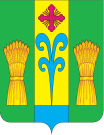 Р Е Ш Е Н И ЕСОВЕТА НОВОУМАНСКОГО СЕЛЬСКОГО ПОСЕЛЕНИЯЛЕНИНГРАДСКОГО РАЙОНАот  27 мая  2019 года                                                                                           № 12поселок ОктябрьскийО внесении изменений в Решение Совета Новоуманского сельского поселения Ленинградского района от 13 августа 2018 года № 23 «Об утверждении Правил благоустройства и содержания территории Новоуманского сельского поселения Ленинградского района»            Руководствуясь методическими рекомендациями для подготовки правил благоустройства территорий поселений, городских округов, внутригородских районов, утвержденными приказом Министерства строительства и жилищно-коммунального хозяйства от 13 апреля 2017 года № 711/пр., положениями СП 82.13330.2016 «Благоустройство территорий. Актуализированная редакция СНиП III-10-75», Совет Новоуманского сельского поселения Ленинградского района, в целях актуализации Правил благоустройства и содержания территории Новоуманского сельского поселения Ленинградского района,  р е ш и л:          1. Внести следующие изменения в решение Совета Новоуманского сельского поселения Ленинградского района от 13 августа 2018 года № 23 «Об утверждении Правил благоустройства и содержания территории Новоуманского сельского поселения Ленинградского района»:1) Раздел 5 «Правила содержания объектов благоустройства» дополнить подразделом  5.13. Оформление, оборудование, ремонт и содержание зданий и сооружений. 2) Подраздел 5.13. «Оформление, оборудование, ремонт и содержание зданий и сооружений» изложить в следующей редакции:           «5.13.1. Проектирование оформления и оборудования зданий и сооружений включает в себя: колористическое решение внешних поверхностей стен, отделку крыши, некоторые вопросы оборудования конструктивных элементов здания (входные группы, цоколи и др.), размещение антенн, водосточных труб, отмосток, домовых знаков, защитных сеток и т.п.Владельцы  и  арендаторы  зданий  и   сооружений   должны   обеспечивать       - наличие исправных и благоустроенных урн у объектов торговли и обслуживания; - исправность и благоустроенный вид порогов, дверей, стен фасадов, оконных рам, крыш, козырьков, рекламных конструкций;- не допускать выгорания краски, облезание краски,  наличие трещин, ржавчины, разрушения отделочных материалов, нарушения конструктивных характеристик,  расклеенных афиш, различного рода объявлений, несанкционированной рекламы на стенах и фасадах зданий.Не допускается перекрытие тротуаров входной частью объектов (ступенями, пандусами, открывающимися наружу дверьми и воротами).5.13.2. Колористическое решение зданий, строений и сооружений должно осуществляться с учётом общего цветового решения и в соответствии с пунктами 5.13.2.1.,5.13.2.2. и 5.13.2.5. настоящих Правил.5.13.2.1. Отделку фасадов зданий, строений и сооружений по цветовому решению в соответствии с каталогом цветов по RAL CLASSIC:            Цветовое решение кровли: светло-серый, тёмно-зелёный применять в зонах сложившейся застройки, где указанные цветовые решения имеются.5.13.2.2. При ремонте, изменении архитектурного решения главных фасадов зданий, строений и сооружений, устранение диссонирующих элементов, упорядочение архитектурного решения и габаритов оконных и дверных проёмов, остекления, окраску водосточных труб производить по цветовому решению в соответствии с каталогом цветов по RAL CLASSIC:            5.13.2.3. На главных фасадах зданий, строений и сооружений предусматривать адресные аншлаги по цветовому решению в соответствии с каталогом цветов по RAL CLASSIC:6004 - сине-зелёный (фон),5020 - океанская синь (фон),9010 - белый (буквы, цифры, рамки).5.13.2.4. Колористика конструкций ограждений, малых архитектурных форм (урны, скамейки, парковые диваны и т.д.) не должна диссонировать с фасадами зданий, строений и сооружений и цветовым решением в соответствии с каталогом цветов по RAL CLASSIC:урны, рамы:8017 - шоколадно-коричневый,9005 - чёрный чугун,1036 - перламутрово-золотой (детали, вензель).5.13.2.5. Иные колористические решения фасадов зданий, строений и сооружений, ограждений и малых архитектурных форм допускается применять при условии согласования с администрацией ПСП ПР.5.13.3. На зданиях и сооружениях населенного пункта предусматривается размещение следующих домовых знаков: указатель наименования улицы, площади, указатель номера дома и корпуса, указатель номера подъезда и квартир, флагодержатели, памятные доски, полигонометрический знак, указатель пожарного гидранта, указатель геодезических знаков, указатели камер магистрали колодцев водопроводной сети, указатель канализации, указатель сооружений подземного газопровода.5.13.4. Обязанность по установке, сохранности и обеспечению надлежащего состояния домовых знаков несут собственники, арендаторы, управляющая организация (при осуществлении управления многоквартирным домом по договору управления), товарищество собственников жилья.5.13.5. Указатели наименования улиц, площади, переулка, номер дома размещаются на здании справа, если стоять к объекту лицом на высоте 
2,5-3,5 м от уровня земли, и не более 1 м от угла здания.5.13.6. Таблички номеров подъездов, а также номеров квартир, расположенных в данном подъезде, должны вывешиваться у входа в подъезд (лестничную клетку) собственниками многоквартирного жилого дома.5.13.7. Указатели расположения пожарных гидрантов, полигонометрические знаки (стенные реперы), указатели расположения геодезических знаков следует размещать на цоколе зданий, камер, магистралей и колодцев водопроводной и канализационной сети. Указатели расположения подземного газопровода, а также другие указатели расположения объектов жилищно-коммунального хозяйства, различные сигнальные устройства допускается размещать на фасадах здания при условии сохранения отделки фасадов.5.13.8. Указатели наименования улицы, переулка, площади и прочее устанавливается на стенах зданий, расположенных на перекрестках с обеих сторон квартала.5.13.9. Для обеспечения поверхностного водоотвода от зданий и сооружений по их периметру предусматривается устройство отмостки с надежной гидроизоляцией. Уклон отмостки принимается не менее 10 промилле в сторону от здания. Ширину отмостки для зданий и сооружений принимать 
0,8 - 1,2 м, в сложных геологических условиях (грунты с карстами) - 1,5 - 3 м. В случае примыкания здания к пешеходным коммуникациям, роль отмостки выполняет тротуар с твердым видом покрытия.5.13.10. При организации стока воды со скатных крыш через водосточные трубы необходимо:- не нарушать пластику фасадов при размещении труб на стенах здания, обеспечивать герметичность стыковых соединений и требуемую пропускную способность, исходя из расчетных объемов стока воды;- не допускать высоты свободного падения воды из выходного отверстия трубы более 200мм;- предусматривать устройство дренажа в местах стока воды из трубы на газон или иные мягкие виды покрытия.5.13.11. Входные группы зданий жилого и общественного назначения должны  быть оборудованы осветительным  оборудованием, навесом (козырьком), элементами сопряжения поверхностей (ступени и т.п.), устройствами и приспособлениями для перемещения инвалидов и маломобильных групп населения (пандусы, перила и пр.).5.13.12. Рекомендуется предусматривать при входных группах площадки с твердыми видами покрытия и различными приемами озеленения. Организация площадок при входах может быть предусмотрена как в границах территории участка, так и на прилегающих к входным группам общественных территориях населенного пункта.5.13.13. Возможно, использование части площадки при входных группах зданий для временного паркования легкового транспорта, если при этом обеспечивается ширина прохода, необходимая для пропуска пешеходного потока, что необходимо подтверждать расчетом. В этом случае предусматривается наличие разделяющих элементов (стационарного или переносного ограждения), контейнерного озеленения.5.13.14. В случае размещения входных групп в зоне тротуаров улично-дорожной сети с минимальной нормативной шириной тротуара элементы входной группы (ступени, пандусы, крыльцо, озеленение) могут выноситься на прилегающий тротуар не более чем на 0,5 м.5.13.15. Для защиты пешеходов и выступающих стеклянных витрин от падения снежного настила и сосулек с края крыши рекомендуется предусматривать установку специальных защитных сеток на уровне второго этажа. Для предотвращения образования сосулек рекомендуется применение электрического контура по внешнему периметру крыши.5.13.16. В целях обеспечения архитектурной выразительности застройки в темное время суток объекты общественного назначения оформляются вывесками с подсветкой. 5.13.17. Эксплуатация зданий и сооружений, их ремонт производится в соответствии с установленными правилами и нормами технической эксплуатации.5.13.18. Текущий и капитальный ремонт, окраску фасадов зданий и сооружений производят в зависимости от их технического состояния собственники зданий и сооружений либо по соглашению с собственником иными лицами.5.13.19. Всякие изменения фасадов зданий, связанные с ликвидацией или изменением отдельных деталей, а также устройство новых и реконструкция существующих оконных и дверных проемов, выходящих на главный фасад, производится по согласованию с администрацией муниципального образования Ленинградский район.5.13.20. Возведение хозяйственных и вспомогательных построек (дровяных сараев, будок, гаражей, голубятен, теплиц и т.п.) должно проводиться в соответствие требованиям Градостроительного кодекса Российской Федерации.            5.13.21. Запрещается производить какие-либо изменения балконов, лоджий, развешивать ковры, белье на балконах и окнах наружных фасадов зданий, выходящих на улицу, а также загромождать их разными предметами домашнего обихода.5.13.22. Запрещается загромождение и засорение улиц и дворовых территорий металлическим ломом, строительным и бытовым мусором, домашней утварью и другими материалами.5.13.23. Собственники зданий обязаны установить указатели на зданиях с обозначением наименования улицы и номерных знаков домов, а на угловых домах - названия пересекающихся улиц.5.13.24. Размещение дополнительного инженерного оборудования (антенны, кондиционеры и т.д.) на фасадах не должно нарушать внешний архитектурный облик здания.5.13.25. Самовольное переоборудование фасадов зданий, нарушение его внешнего архитектурного облика не допускается.5.13.26. При аварийном состоянии фасадов, угрожающих безопасности человека, их ремонт должен выполняться немедленно по выявлению этого состояния.5.13.27. К дефектам внешнего вида относятся:- наличие любого повреждения слоя фасадов и элементов фасадов здания (тамбуры, крыльца, козырьки, окна, двери, витражи и т.д.): трещины, отслоения, сколы, облицовки, обшивки, окраски;- наличие видимых деформаций несущих и ненесущих конструкций фасадов и элементов фасадов здания, повреждение бетонного слоя, кирпичной кладки, деревянных конструкций, металлических конструкций и элементов, наличие трещин, царапин, ржавчины, загрязнение фасадов;-изменение цветового решения, фактуры отделочного слоя, наличие несанкционированных надписей на фасадах здания;- наличие повреждений любого характера на декоративных элементах фасадов (карнизы, пилястры, портики, декоративные пояса, панно и т.д.)».2. Общему отделу администрации Новоуманского сельского поселения  Ленинградского района разместить на официальном сайте Новоуманского сельского поселения Ленинградского района, в информационно-телекоммуникационной сети «Интернет».3. Контроль за выполнением настоящего решения возложить на комиссию Совета Новоуманского сельского поселения Ленинградского района по вопросам  социально-правовой политики и взаимодействию с общественными организациями (Куров).4. Решение вступает в силу со дня его опубликования.Глава Новоуманского сельского поселения Ленинградского района                                                           В.А. Белик1) стены:1013 - белая устрица,1014 - слоновая кость,1015 - светлая слоновая кость,1047 - телегрей 4,8000 - зелёно-коричневый,8001 - охра коричневая,8002 - сигнально-коричневый,8003 - глиняный коричневый,9003 - сигнальный белый,9002 - светло-серый,9001 - кремово-белый,7034 - жёлто-серый,7033 - цементно-белый,7032 - галечно-белый,7001 - серебристо-серый,7002 - оливково-серый,7003 - серый мох,7004 - сигнально-серый;2) выступающие части фасада - белый;3) цоколь:7036 - платиново-серый,7037 - пыльно-серый,7038 - агатовый серый,7039 - кварцевый серый,7040 - серое окно,7001 - серебристо-серый,7002 - оливково-серый,7003 - серый мох,7004 - сигнальный серый,7031 - сине-серый,7032 - галечный серый,7033 - цементно-серый,7034 - жёлто-серый,7035 - светло-серый;4) кровля:3005 - винно-красный,3007 - тёмно-красный,3009 - оксид красный,7004 - сигнальный серый,8004 - медно-коричневый,8007 - палево-коричневый,8000 - зелёно-коричневый,8011 - орехово-коричневый,8014 - сепия коричневая,8028 - терракотовый.1) оконные рамы:9010 - белый,8001 - охра коричневая,8002 - сигнальный коричневый,8003 - глиняный коричневый,7047 - телегрей 4,8007 - палево-коричневый,8008 - оливково-коричневый;2) тонирование стекла:9006 - бело-алюминиевый,9018 - папирусно-белый,1035 - перламутрово-бежевый,1036 - перламутрово-золотой;3) водосточные трубы, желоба (под цвет кровли):9010 - белый,3005 - винно-красный,3007 - тёмно-красный,3009 - оксид красный,8004 - медно-коричневый,8007 - палево-коричневый,8008 - оливково-коричневый,8011 - орехово-коричневый.